


Rachel and Joseph Corner Quotes 
for Sunday Bulletins  
July 14 – August 11, 2019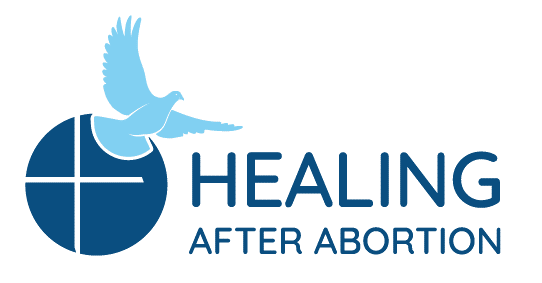 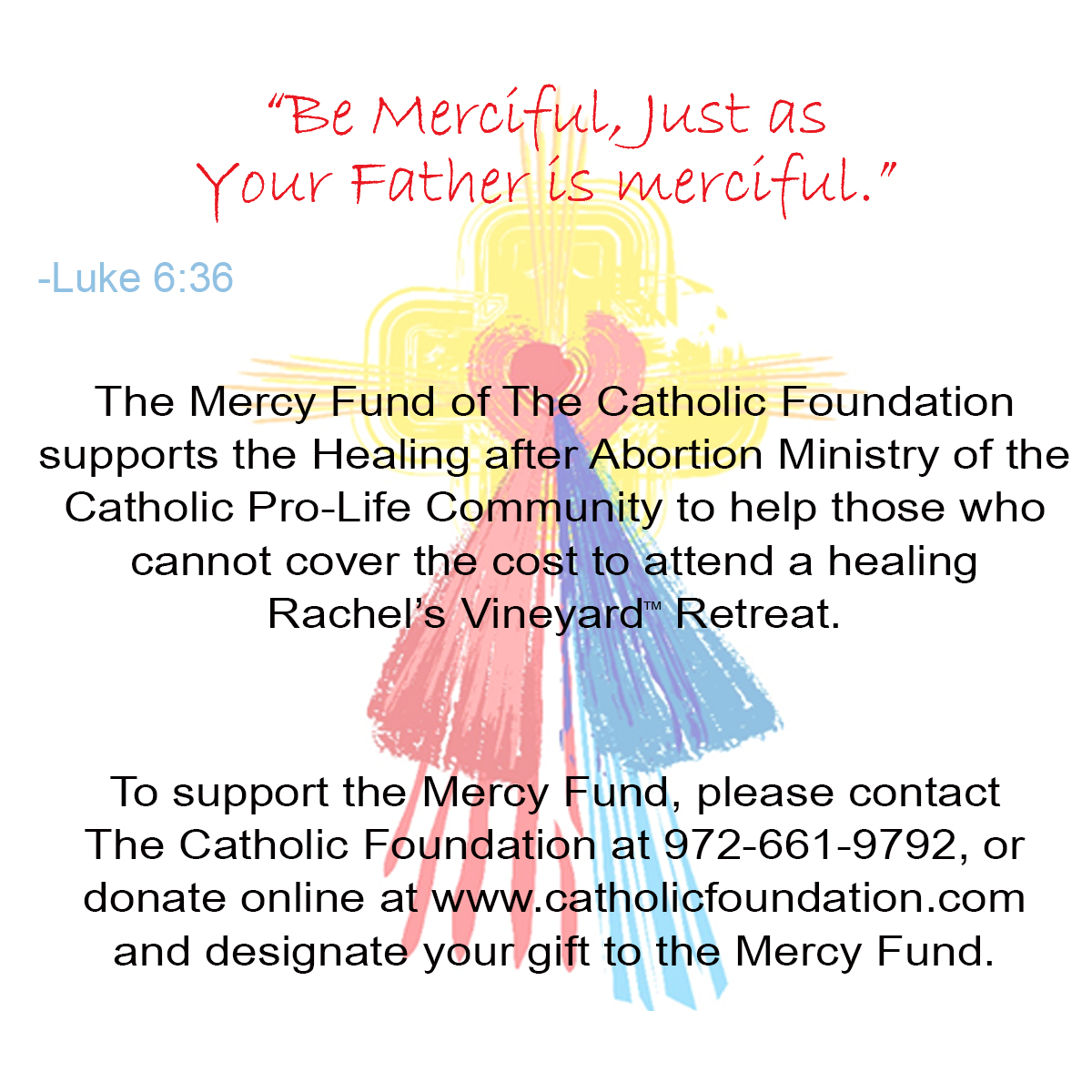 